08.05.2020 г. (пятница)Литература/роднаяТема: Творчество русских писателей и поэтов о войне.Устно ответить на вопросы в учебнике на стр. 182, 185.Посмотреть видеоурок «На дорогах войны (обзор) А. Ахматова. «Клятва»; К. Симонов. «Ты помнишь, Алеша, дороги Смоленщины...»; стихи А. Твардовского, А. Суркова, Н. Тихонова»  по ссылке:          https://resh.edu.ru/subject/lesson/2679/main/Русский языкТема: Мини-сочинение.Напишите небольшое сочинение-рассуждение на тему: В чем значение победы советского народа в Великой Отечественной войне?Дайте аргументированный ответ на вопрос. Соблюдайте структуру текста: 3 абзаца (вступление-тезис, основная часть – доказательство, вывод). Количество слов - от 100.Можно выполнять в вордовском документе.БиологияТема: «Нервная система. Органы чувств»1. Запишите тему урока в тетради.2. Посмотрите видео по ссылке:https://www.youtube.com/watch?time_continue=442&v=zPBzaaR8n_0&feature=emb_logoГеометрияТема: Некоторые свойства прямоугольных треугольников.Английский языкhttps://puzzle-english.com/exercise/present-perfect-1011.Перейти по ссылке. 2. Посмотреть видеоурок. При необходимости можно пересмотреть объяснение сколько угодно раз, делать паузы во время объяснения материала преподавателем. 3. Просмотреть слова и выражения после урока (промотать ниже). Обратите внимание: слова и выражения нужно прослушивать, нажимая на значок «динамик». Повторять их вслух. ОБЯЗАТЕЛЬНО!4. Переключить на «ознакомиться с фразами». Читать фразы вслух, прослушивать их, нажимая на значок «наушники», повторять за диктором. 5.  Выполнить задание (жёлтая кнопка «начать задание») - собрать фразы из пазлов. 6. Сделать скриншот «задание выполнено», прислать мне, подписав, чьё это задание, на +79193773311в WhatsApp, на эл.почту 79193773311@mail.ruили в группе в Skype. 7. На оценку к 13.05.20: придумать и написать 7 примеров в Present Perfect. ОбществознаниеТема: Воздействие человека на природуДомашнее задание: § 15 Читать, отвечать на вопросы устно.Решение по готовым чертежам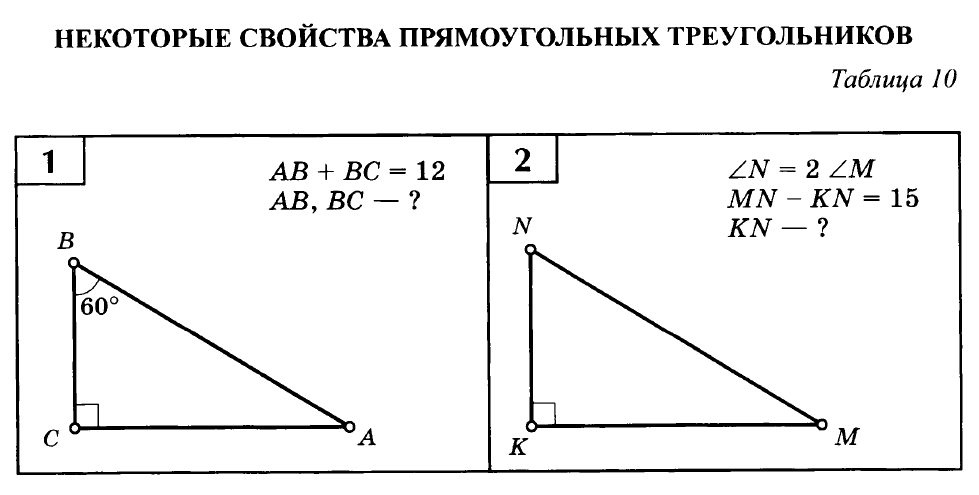 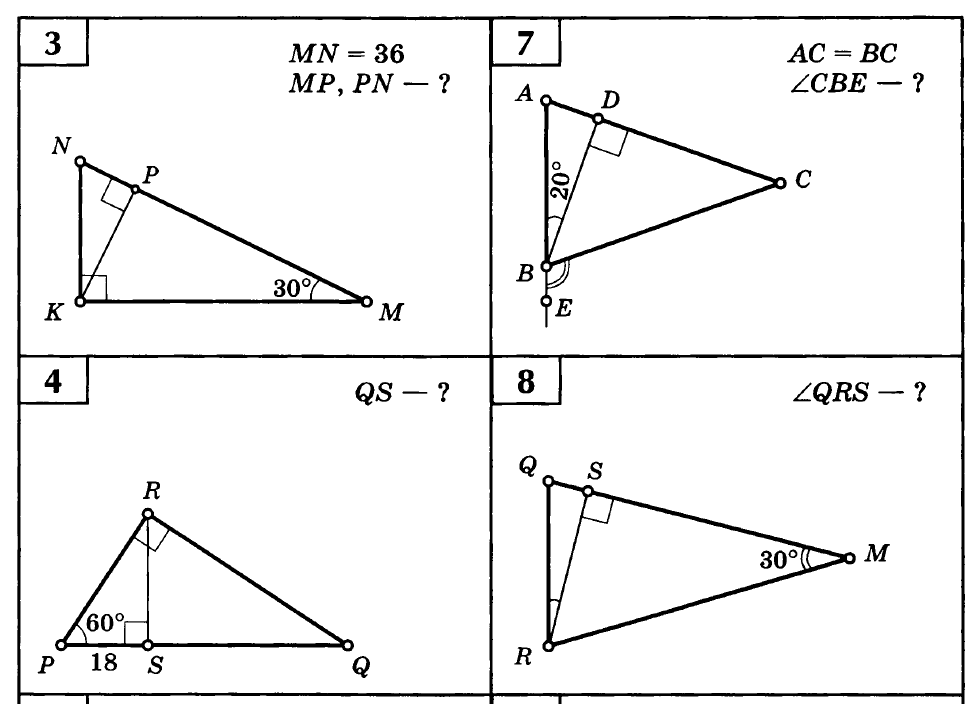 Упражнения из учебника№257